YAKS KATEGORLER1YLE EN hi 10 DERECELER1

ONUR VE TE§ViK TABLOSU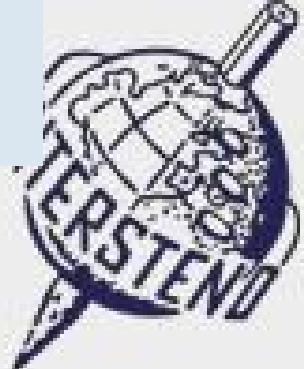 ANADiL Yari§i — Kiiciikler (0 — 12 Ya§) Kategorisi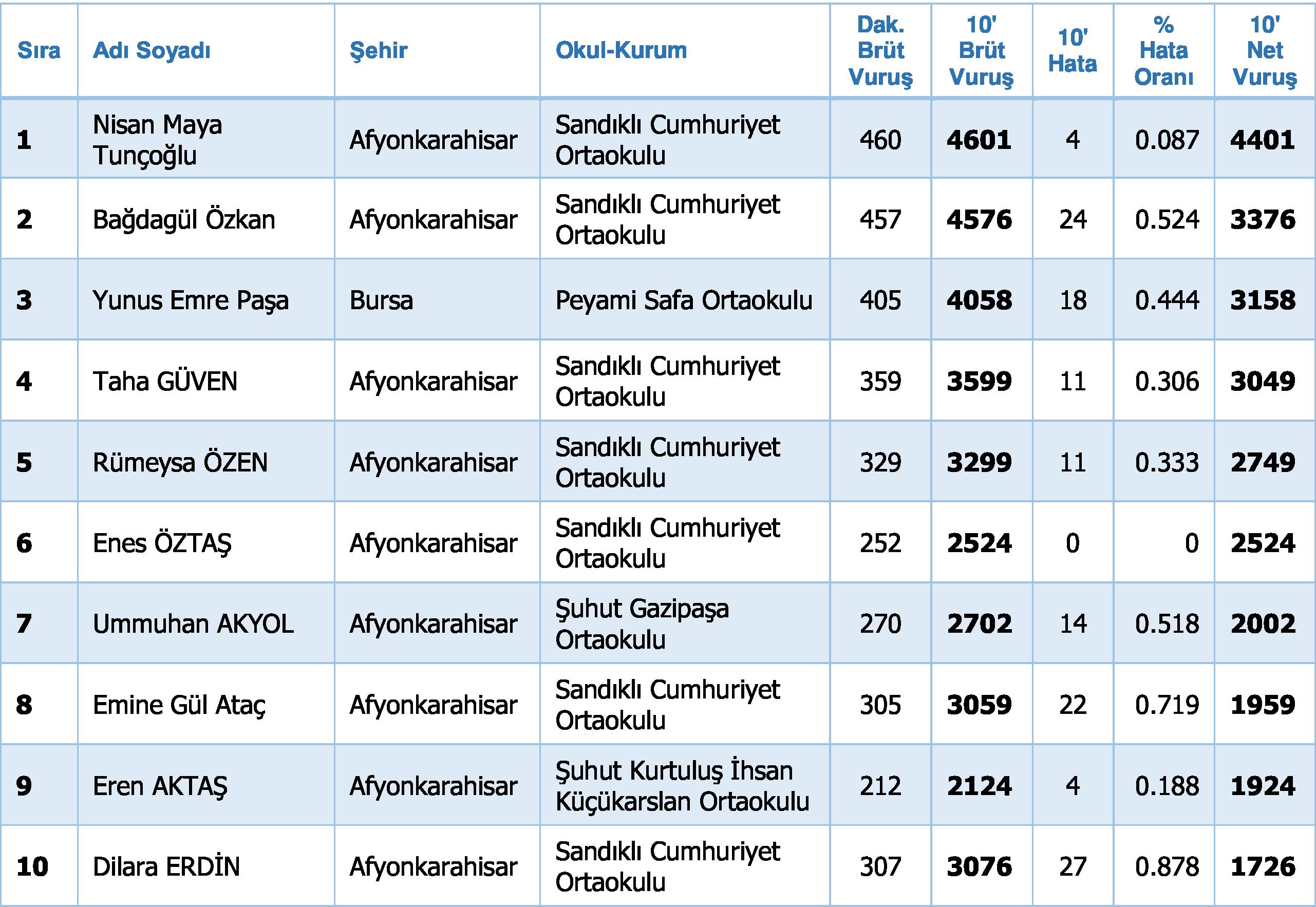 Okullar Swalamas'Dak.

Net

Vuru§Dak.

Net

Sozciik44088338683166330561275552525020040196391923817335Sandikli Cumhuriyet Ortaokulu	19.784Sandikli Cumhuriyet Ortaokulu	19.784Peyami Safa Ortaokulu3158Suhut Gazipap Ortaokulu2002Suhut Kurtulu	thsan KilgukarslanOrtaokulu1924Toplam Puan26.868